График движения автобуса № 609, для организации подвоза обучающихся от ул. Генерала Вотинцева в Ш/О Акуловская СОШ и обратно с 27.02. 2023 года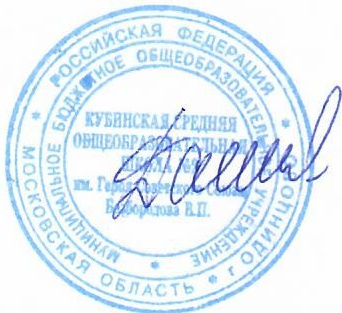 Директор школы                                                                  Данилова О.В.График движения автобуса № 456 для организации подвоза обучающихся от ул. Генерала Вотинцева до Ш/О Акуловская СОШ с 01.03.2023 года.Директор школы                                                                Данилова О.В.ПериодМаршрут перевозки (пункт начала маршрута – населённые пункты по пути следования маршрута - конечный пункт маршрута)Время отправления автобусаПримечание С 27.02.2023 г. по 29.05.2023г, ежедневно, кроме субботы, воскресенья, праздничных дней и школьных каникулОт МАУ ЦНТ Кубинка ул. Генерала Вотинцева до Ш/О Акуловской СОШ городок Кубинка-10До школыпонедельник – пятница    - 07.301-2А кл.С 27.02.2023 г. по 29.05.2023г, ежедневно, кроме субботы, воскресенья, праздничных дней и школьных каникулОт МАУ ЦНТ Кубинка ул. Генерала Вотинцева до Ш/О Акуловской СОШ городок Кубинка-10понедельник – пятница   -  07.502Б,В,Г,Д и 5А, Б кл.С 27.02.2023 г. по 29.05.2023г, ежедневно, кроме субботы, воскресенья, праздничных дней и школьных каникулОт МАУ ЦНТ Кубинка ул. Генерала Вотинцева до Ш/О Акуловской СОШ городок Кубинка-10понедельник – пятница   -  08.055В,Г,9 и 11 кл.С 27.02.2023 г. по 29.05.2023г, ежедневно, кроме субботы, воскресенья, праздничных дней и школьных каникулОт МАУ ЦНТ Кубинка ул. Генерала Вотинцева до Ш/О Акуловской СОШ городок Кубинка-10понедельник – пятница   -  9.00ВД и 11 кл.С 27.02.2023 г. по 29.05.2023г, ежедневно, кроме субботы, воскресенья, праздничных дней и школьных каникулОт МАУ ЦНТ Кубинка ул. Генерала Вотинцева до Ш/О Акуловской СОШ городок Кубинка-10понедельник – пятница    –  12.00понедельник - пятница    –  12.45понедельник – пятница    – 13.10вторник, среда                     14.004 кл. 2 смена3,6 и 7В кл.2 см.7 А,Б, 8 и 10 кл.10 кл. 2 см.От школы:понедельник–пятница   -  12.30понедельник –пятница -   13.30понедельник –пятница -   14.30понедельник –пятница   - 15.30понедельник, среда – пят.  - 17.25понедельник – пятница   - 18.20понедельник – пятница   - 19.15вторник          – четверг    - 20.10НКНК, 5 и 11 кл.НК 5, 9 и 11 кл.9 и 11 кл.НК 2 сменаНК, 6 и 7кл.2 см.7, 8 и 10 кл. 2 см.6, 7 и 8 кл. 2 см.ПериодМаршрут перевозки (пункт начала маршрута – населённые пункты по пути следования маршрута - конечный пункт маршрута)Время отправления автобуса – время прибытия в конечный пунктПримечаниеПериодМаршрут перевозки (пункт начала маршрута – населённые пункты по пути следования маршрута - конечный пункт маршрута)С 27.02.2023 г. по 29.05.2023г, ежедневно, кроме субботы, воскресенья, праздничных дней и школьных каникулОт остановки возле электроподстанции на ул. Генерала Вотинцева до Ш/О Акуловская СОШ городок Кубинка-10До школыпонедельник – пятница    - 07.301-2А кл.С 27.02.2023 г. по 29.05.2023г, ежедневно, кроме субботы, воскресенья, праздничных дней и школьных каникулОт остановки возле электроподстанции на ул. Генерала Вотинцева до Ш/О Акуловская СОШ городок Кубинка-10понедельник – пятница   - 07.50понедельник – пятница   - 08.05понедельник – пятница   - 09.00понедельник – пятница   - 12.00понедельник – пятница   – 12.45понедельник – пятница   – 13.10вторник, среда                 -  14.002Б,В,Г,Д и 5А,Б.5В,Г, 9 и 11 кл.ВД и 11 кл.4 кл. 2 см3, 6 и 7В кл. 7А,Б,8 и 10 кл.10 кл. 2 см.От школы:понедельник–пятница   -  12.30понедельник –пятница -   13.30понедельник –пятница -   14.30понедельник –пятница   - 15.30понедельник, среда – пят. - 17.25понедельник – пятница   - 18.20понедельник – пятница   - 19.15вторник         – четверг    - 20.10НКНК, 5,9 и 11 кл.НК 5, 9 и 11 кл.5,9 и 11 кл.НК 2 сменаНК, 6 и 7кл.2 см.7, 8 и 10 кл. 2 см.6, 7 и 8 кл. 2 см.